We want you to get your baby vaccinated on time!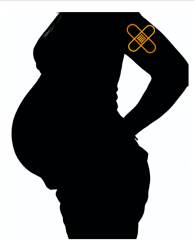 Before your baby is born, we work with you to give the best care. That includes preventing infections. After your child is born, others give the medical care to your baby. We believe it is still key to prevent infections! Please get your baby vaccinated on time.Vaccines are still important for babies.
Vaccinations protect your child against terrible diseases. If you have never seen a child with polio, Hib infection of the brain, or hospitalized with measles, it’s because most children get their vaccines.The see all the diseases that vaccines prevent in children, see the immunization schedule.Breast feeding is not enough.
Breast feeding has many benefits. It protects babies short-term against some illnesses. But it does not protect long-term against the specific diseases prevented by vaccines. 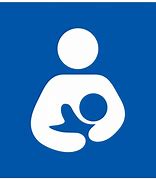 “Natural” is not always best.
Natural disease can cause paralysis, brain injury, liver cancer, deafness, blindness, or even death. Vaccines give the body’s natural defenses some help.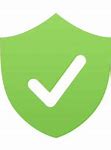 Vaccines are safe.Every vaccine goes through a lot of testing before it is licensed. Even after being licensed, CDC and FDA keep checking to be sure each vaccine is still safe. Serious side effects, such as allergic reactions, are very rare. Your choice is easy when you compare the tiny risk of a serious reaction to the vaccine to the very real risk of getting a dangerous disease: Get vaccinated!
We recommend hepatitis B vaccine in the nursery.
If a baby is infected with the hepatitis B virus, it can stay in the body for a lifetime and cause liver damage. 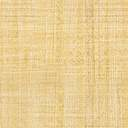 Be ready to handle minor side effects.Some side effects are more common, such as being sore where the vaccine was given or having a fever. These side effects do not last long. Be sure you talk to your baby’s nurse about how to treat these and check this website for more information.Vaccinations are free or low cost for children when families can’t afford them. If cost is a concern for you now, call a children’s health care team you trust, your local health department, or the Kansas health department (877-296-0464).Keep up the good work!Your child’s health depends on timely vaccinations. Your pregnancy care team gives vaccines to prevent infections that could harm you and your baby. We urge you to keep protecting your baby with on-time vaccination after delivery, too.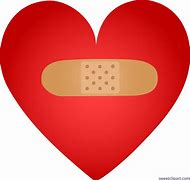 